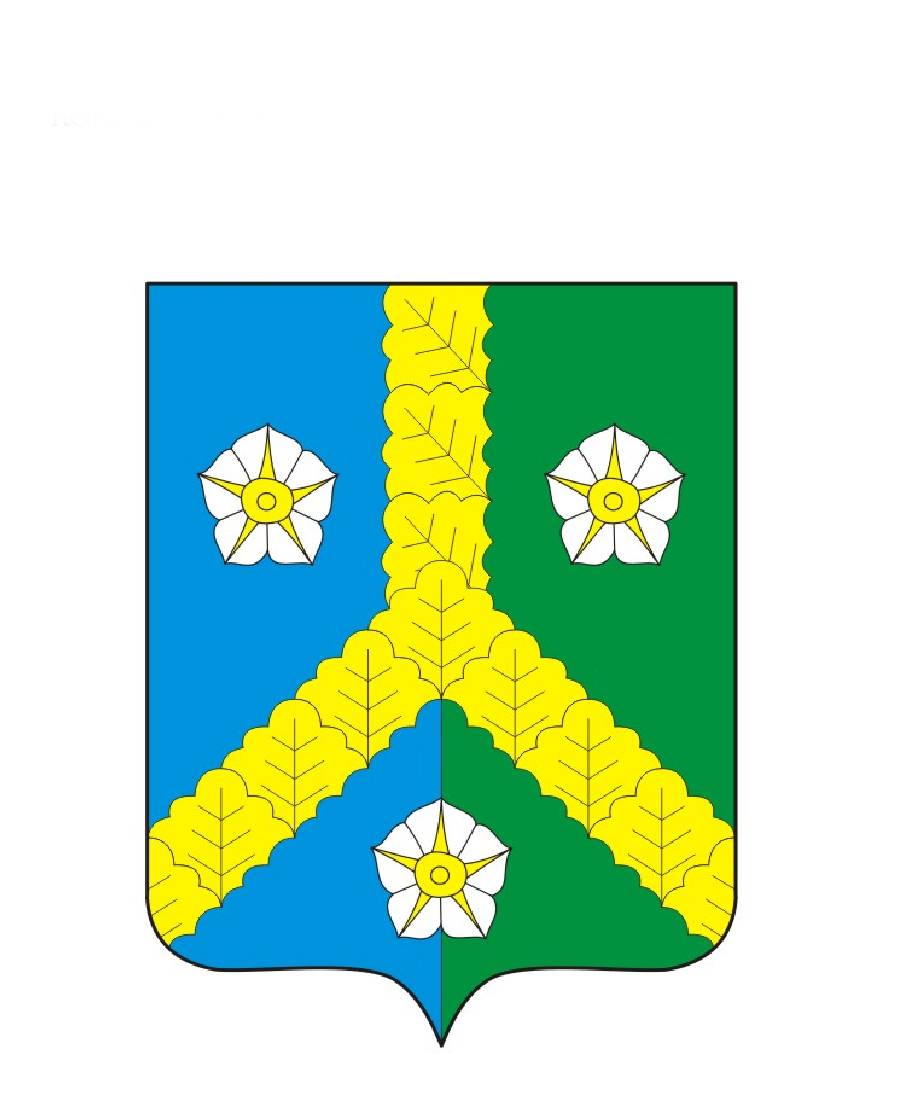 Об утверждении плана мероприятий по противодействию коррупции в Комсомольском сельском поселении Комсомольского района Чувашской Республики на 2018 год 	В соответствии с Федеральным законом от 25.12.2008 года № 273 «О противодействии коррупции», Законом Чувашской Республики от 04.06.2007 года № 14 «О противодействии коррупции», в целях обеспечения защиты прав и законных интересов граждан и организаций, а также создания эффективных условий недопущения коррупции в Комсомольском сельском поселении Комсомольского района Чувашской Республики и достижения конкретных результатов администрация Комсомольского сельского поселения п о с т а н о в л я е т:1. Утвердить прилагаемый План мероприятий по противодействию коррупции в Комсомольском сельском поселении Комсомольского района Чувашской Республики на 2018 год.2. Настоящее постановление вступает в силу после дня его официального опубликования.Глава Комсомольскогосельского поселения                                                                     М.А.Илларионова   Утвержден
                                                                                                          постановлением администрацииКомсомольского сельского поселения         от «21» декабря 2017 г. № 167Планмероприятий по противодействию коррупции в Комсомольском сельском поселении  Комсомольского района Чувашской Республики на 2018 год    ЧАВАШ РЕСПУБЛИКИКОМСОМОЛЬСКИ РАЙОНЕКОМСОМОЛЬСКИ ЯЛПОСЕЛЕНИЙЕ АДМИНИСТРАЦИЙЕЙЫШАНУ21.12.2017 № 167Комсомольски ялеЧУВАШСКАЯ РЕСПУБЛИКАКОМСОМОЛЬСКИЙ РАЙОНАДМИНИСТРАЦИЯ КОМСОМОЛЬСКОГОСЕЛЬСКОГО ПОСЕЛЕНИЯПОСТАНОВЛЕНИЕ21.12.2017 № 167с. Комсомольское№ п/пНаименование мероприятийИсполнителиСрок исполнения 1.Организационные меры по созданию механизма реализации антикоррупционной политики в Комсомольском сельском поселении1.1.Представление главе Комсомольского сельского поселения информации о реализации мер по противодействию коррупции в Комсомольском сельском  поселенииспециалисты администрации сельского поселенияк 20 декабря 2018 г.1.2.Выявление случаев возникновения конфликта интересов, одной из сторон которого являются лица, замещающие муниципальные должности (муниципальные служащие) и принятие предусмотренных законодательством Российской Федерации меры по предотвращению и урегулированию конфликта интересовспециалисты администрации сельского поселения2018 г.1.3.Разработка плана мероприятий по противодействию коррупции в Комсомольском сельском поселении на 2019-2020 годыадминистрация Комсомольского сельского поселениядекабрь 2018 г. 2Нормативно-правовое обеспечение антикоррупционной деятельности2.1.Приведение в соответствие действующему законодательству нормативной правовой базы по вопросам муниципальной службы в Комсомольском сельском поселенииадминистрация Комсомольского сельского поселения2018 г. 3Антикоррупционная экспертиза нормативных правовых актов и их проектов3.1.Экспертиза решений Собрания депутатов Комсомольского сельского поселения и постановлений администрации Комсомольского сельского поселения и их проектов на коррупциогенностьадминистрация Комсомольского сельского поселения2018 г.3.2.Размещение проектов нормативных правовых актов, затрагивающих права, свободы и обязанности человека и гражданина или устанавливающих правовой статус организаций, на официальном сайте Комсомольского сельского поселения в сети Интернет для проведения независимой антикоррупционной экспертизыадминистрация Комсомольского сельского поселения2018 г. 3.3.Проведение семинаров-совещаний с представителями администрации Комсомольского района по вопросам реализации решений, принятых на федеральном уровне в целях противодействия коррупции, по вопросам проведения антикоррупционной экспертизы нормативных правовых актов и их проектовадминистрация Комсомольского         сельского поселения;Второе полугодие 2018 г. 4Организация мониторинга коррупциогенных факторов и мер антикоррупционной политики4.1.Анализ обращений граждан на предмет наличия в них информации о фактах коррупции со стороны муниципальных служащих. Принятие по результатам анализа организационных мер, направленных на предупреждение подобных фактов.Обеспечение недопущения поступления подобных нарушенийадминистрация Комсомольского сельского поселения2018 г.  5Внедрение антикоррупционных механизмов в рамках организации деятельности по размещению муниципальных заказов5.1.Обязательная экспертиза конкурсной (аукционной) документации в сфере закупок для муниципальных нужд на коррупциогенностьсектор учета и отчетности; администрация Комсомольского сельского поселения2018 г. 5.2.Отслеживание эффективности бюджетных расходов при проведении закупок для муниципальных нуждадминистрация Комсомольского сельского поселения;2018 г. 5.3.Проведение мероприятий по устранению случаев участия на стороне поставщиков продукции для муниципальных нужд близких родственников, а также лиц, которые могут оказать прямое влияние на процесс формирования, размещения и контроля за проведением закупок для муниципальных нуждадминистрация Комсомольского сельского поселения2018 г. 6Внедрение антикоррупционных механизмов в рамках реализации кадровой политики6.1.Обеспечение функционирования комиссии по соблюдению требований к служебному поведению муниципальных служащих, замещающих муниципальные должности и урегулированию конфликта интересов отдел организационной, правовой и кадровой работы администрации Комсомольского района;администрация Комсомольского сельского поселения2018 г.  (постоянно)6.2.Анализ уровня профессиональной подготовки муниципальных служащих. Обеспечение ежегодного повышения квалификации служащих, в должностные обязанности которых входит участие в противодействии коррупции. Проведение аттестации в соответствии с законодательствомадминистрация Комсомольского сельского поселенияАнализ уровня профессиональной подготовки муниципальных служащих. Обеспечение ежегодного повышения квалификации служащих, в должностные обязанности которых входит участие в противодействии коррупции. Проведение аттестации в соответствии с законодательством6.2.1Обеспечение обучения муниципальных служащих, впервые поступивших на муниципальную службу для замещения должностей, включенных в перечни, установленные нормативными правовыми актами Российской Федерации, по образовательным программам в области противодействия коррупции    отдел организационной, правовой и кадровой работы администрации Комсомольского района;   администрация Комсомольского сельского поселения2018 г. 6.3.Формирование кадрового резерва для замещения вакантных должностей муниципальной службы, организация работы по их эффективному использованиюадминистрация Комсомольского сельского поселения2018 г.6.4.Разработка и осуществление комплекса мероприятий по формированию среди муниципальных служащих обстановки нетерпимости к коррупционным действиямадминистрация Комсомольского сельского поселения2018 г.6.4.1Обеспечение принятия мер по повышению эффективности контроля за соблюдением лицами, замещающими должности муниципальной службы, требований законодательства Российской Федерации о противодействии коррупции, касающихся предотвращения и урегулирования конфликта интересов, в том числе за привлечением таких лиц к ответственности в случае их несоблюдения.   администрация Комсомольского сельского поселения2018 г.6.5.Обеспечение муниципальными служащими, лицами замещающими муниципальные должности, выполнения установленного порядка сообщения о получении подарка в связи с их должностным положением или в связи с исполнением ими служебных обязанностей, а также осуществление контроля за выполнением указанными лицами обязанности сообщать в случаях, установленных федеральными законами, о получении ими подарков в связи с их должностным положением или в связи с исполнением ими служебных обязанностейадминистрация Комсомольского сельского поселения2018 г. 6.6.Проведение разъяснительной работы по недопущению лицами, замещающими должности муниципальной службы в администрации Комсомольского сельского поселения, поведения, которое может восприниматься как обещание или предложение дачи взятки либо как согласие принять взятку или как просьба о даче взяткиотдел организационной, правовой и кадровой работы администрации Комсомольского района;администрация Комсомольского сельского поселения2018 г. 6.6.1Обеспечение эффективности кадровой работы в части, касающейся ведения личных дел лиц, замещающих муниципальные должности и должности муниципальной службы, в том числе контроля за актуализацией сведений, содержащихся в анкетах, предоставляемых при назначении на указанные должности и поступлении на такую службу, об их родственниках и свойственниках в целях выявления возможного конфликта интересов.   администрация Комсомольского сельского поселения2018 г. 6.7.Обеспечение своевременного представления муниципальными служащими сведений о доходах, расходах, об имуществе и обязательствах имущественного характера, а также сведений о доходах, расходах, об имуществе и обязательствах имущественного характера своих супруги (супруга) и несовершеннолетних детейадминистрация Комсомольского  сельского поселенияне позднее 30 апреля 2018 г.6.8.Обеспечение проверки достоверности и полноты сведений о доходах и сведения о расходах, представленных муниципальными служащимиадминистрация Комсомольского сельского поселения в течение 60 дней со дня принятия решения о проведении проверки6.9.Проведение проверки на причастность кандидатов при поступлении на муниципальную службу к осуществлению предпринимательской деятельности, организация проверки персональных данных, предоставляемых кандидатами при поступлении на муниципальную службу, проведение анализа представленных гражданами, претендующими на замещение должности муниципальной службы, сведений о доходах, расходах.администрация Комсомольского сельского поселения2018 г.6.10.Размещение на сайте администрации сведений о доходах, расходах, об имуществе и обязательствах имущественного характера лиц, замещающих должности муниципальной службыадминистрация Комсомольского сельского поселениядо 14 мая 7Обеспечение доступа граждан и организаций к информации о деятельности органов местного самоуправления Комсомольского сельского поселения7.1.Обеспечение соблюдения правил приема граждан, в том числе выездных приемов в рамках проведения единых информационных днейадминистрация Комсомольского сельского поселения2018 г.7.2.Повышение эффективности информационно-пропагандистских и просветительских мер, направленных на создание в обществе атмосферы нетерпимости к коррупционным проявлениям.администрация Комсомольского сельского поселения;июнь-декабрь 2018 г.